İstanbul İli, Beylikdüzü İlçesi, Adnan Kahveci Mahallesi, Kafkas Cad. 34528 olarak  kayıtlı, üzerinde kurulu tek bir  toplu yapı  niteliğinde  inşa  edilmiş  Nursan Konakları Yöneticiliği olarak adlandırılan toplam 172 adet daire ve 8 adet dükkandan oluşan yapılanmanın, organizasyon şeması  aşağıdadır.Site Yönetimi Organizasyon Şeması;Çocuk oyun parkının yanına kamelya için belediye tarafından moloz ve mıcır serim işlemi yapılmıştır.Kamelya alanı için beton dökümü yapılmıştır.Mart ayında yayılan salgın hastalık ile ilgili gerekli tedbirler alınmış olup, tüm blok girişlerine el dezenfektanı bırakılmıştır. Blok içleri bir gün dezenfekte edip, bir gün edilmemektedir.Salgın hastalıkla ilgili personeller uyarılmakta, gerekli tüm tedbirler sağlanmaktadır.Asansör içleri, giriş kapı kolları, trabzan demirleri her 1 saatte bir dezenfekte edilmektedir.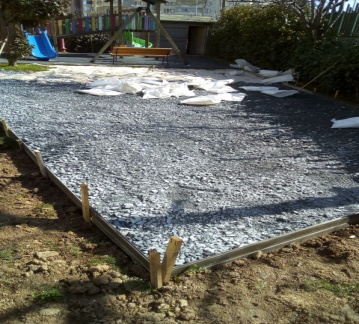 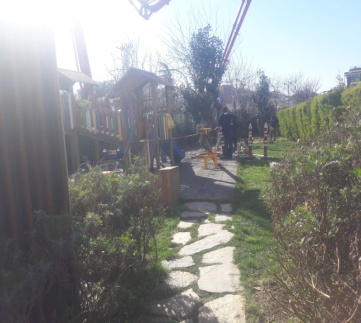 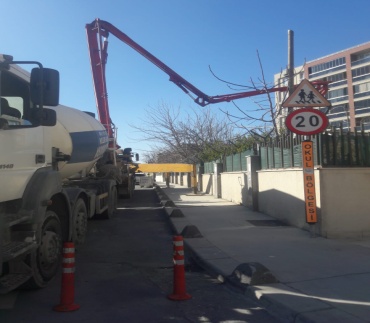 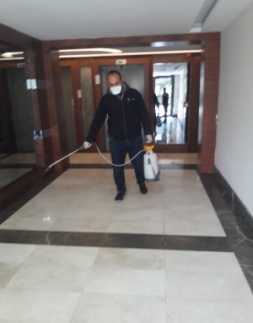 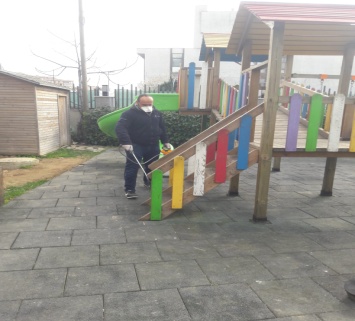 Günlük kontroller ve formlar tutulmaktadır.Kazan kontrolleri yapılmaktadır.Kışlık havuz temizliği yapılmaktadır.Ortak alan ve otoparkların yanmayan lambaların değişimi yapılmaktadır.Kat koridorlarında düşen süpürgeliklerin montajı yapılmıştır.Güvenlik hizmetleri ORKUN ŞİRKETLER GRUBU tarafından 3 kişilik kadro ile 24 saat esasına göre gündüz 1 kişi, gece 1 kişi olacak şekilde sağlanmaktadır.Site sakinlerinin evlerine misafir olarak gelen kişilerin kaydı tutulmakta ve teyit alınmaktadır.Eşya taşımaları bizzat danışma personeli-gözetim görevlileri tarafından takip edilmekte, asansörün kullanılmaması için tüm tedbirler alınmaktadır.Danışma personellinden güvenlik personeline geçiş yapılmıştır.Herhangi bir aksaklık durumunda firma tarafından yedek eleman temin edilmektedir.Ayrıca Güvenlik Personellerine Orkun Şirketler Grubu tarafından; Hizmet esnasında davranış şekilleri,Görev yerlerindeki uyulması gereken kurallar,Telefon ile konuşma      kuralları,Güvenliğin tanımı, giriş çıkış kontrolü, vardiya değişimi,Kılık, kıyafet, teçhizat,Konularında belirli aralıklarla kurum içi eğitim hizmetleri verilmektedir.Nursan Konakları’na Orkun Şirketler Grubu tarafından yönetim hizmeti verilmesiyle, yaşamın devam etmesi günlük rutin temizlik konularının takibi ve yapılan işler aşağıdaki şekildedir.Dış çevre temizliği işlemleri yapılmaktadır.Peyzaj alanının temizlik işlemleri yapılmaktadır.Merdiven korkuluklarında temizlik işlemleri yapılmaktadır.Çöplerin toplanması işlemleri yapılmaktadır. (10:30-12:00 ve 16:00-17:00)Asansörlerin ve kapıların temizlik işlemleri yapılmış ve blok girişleri her sabah silinmektedir.Günlük Faaliyetler: Site içi bahçe alanı ve otopark girişleri mıntıka temizliği yapılmaktadır.Blokların temizliği ve çöp toplama işlemleri zamanında yapılmaktadır.Yapılan işler günlük olarak kontrol edilmekte, çocuk parkı ve yürüyüş yolları temizlikleri yapılmaktadır. Asansörler günlük olarak temizlenmekte ve kontrolleri yapılmaktadır.Kapalı mekanik alanların ve ortak kullanım alanlarının temizlik ve kontrolleri yapılmaktadır.Blok zeminleri makine ile yıkanmaktadır.-1 otopark katında zemin temizliği ve mazgal temizliği yapılmaktadır.Blok girişlerindeki posta kutusu, girişlerin ve asansörlerin detaylı temizlikleri yapılmaktadır.Blokların yangın merdivenleri, servis merdivenleri ve küpeştelerinin temizliği yapılmaktadır.Blokların günlük rutin işleri eksiksiz olarak yapılmaktadır.Teknik hacimlerimizin temizliği yapılmaktadır.Kim market arası temizliği ve dış alan çevre temizliği yapılmaktadır.Her hafta salı günü dükkan önü yıkaması ve cuma günü süpürme işlemi yapılmaktadır.Otoparklarımızın itmeli makine ile yıkama işlemi yapılmaktadır.Çatı ve gider temizliği yapılmaktadır.Kışın -2 otoparka basan su çekimi işlemi yapıldı.Ağaç dip temizliği yapılmaktadır.Ağaç dikimi yapılmaktadır.Günlük bahçe içinde kurumuş düşmüş olan yapraklar toplanmaktadır.Günlük rutin işlerimize devam edilmektedir.Duruma göre budama işlemleri yapılmaktadır.PROJE ADINURSAN KONAKLARIKONU ve TARİH YILI MART AYI FAALİYET RAPORU1.PROJE TANITIMI, SİTE YÖNETİM ORGANİZASYON ŞEMASIADETDOLUBOŞDAİRE1721693DÜKKAN827TOPLAM180Kiracı Ev57Mülk Sahibi Ev115Kiracı Dükkan22.İDARİ FAALİYETLERKONUYAPILDIYAPILMADIGEREKÇE VE ÇÖZÜMAYLIK FAALİYET RAPORUNU WEB SİTESİNE GİRİLMESİTALEPLERİN DEĞERLENDİRİLİP İLGİLİ BİRİMLERE BİLDİRİLMESİ XTALEPLERLE İLGİLİ ÇÖZÜM SÜRECİNİN TAKİBİ VE ÇÖZÜM ULAŞTIRILMASI XDİLEKÇELERİN VE İLGİLİ FORMLARIN ARŞİVLENMESİ X3.TEKNİK & İNŞAİ FAALİYETLERBLOK 
ADIKAT 
SAYISIDAİRE 
SAYISIASANSÖR
SAYISISENSÖR
SAYISIYANGIN TÜPÜ 
KG/SAYIYANG.DOLABI
SAYISIŞAFT
DLP.SAY.…A…1040  221 10 …B…1040  221 10 …C…9 37  2 2110 …D…929 2  2110 …E…934 2  2110 PERSONEL SAYISIPERSONEL SAYISIPERSONEL SAYISIGÖREV YERİGÖREV YERİÇALIŞMA SAATLERİELEKTRİK/MEKANİK/İNŞAİ/TESİSATELEKTRİK/MEKANİK/İNŞAİ/TESİSATBÜTÇELENENBÜTÇELENENÇALIŞAN SAY.ORTAK MAHALLERORTAK MAHALLER8ORTAK MAHALLERORTAK MAHALLERBAKIMI YAPILACAK EKİPMAN ADIBAKIMI YAPILACAK EKİPMAN ADIBAKIMI YAPILACAK EKİPMAN ADIBAKIMI YAPILACAK EKİPMAN ADI KURUM/KİŞİBAKIM PERİYODUBAKIM YAPILMA DURUMUBAKIM YAPILMA DURUMUKAZAN VE BRÜLOR BAKIMIKAZAN VE BRÜLOR BAKIMIKAZAN VE BRÜLOR BAKIMIKAZAN VE BRÜLOR BAKIMI GÖKÇEN ISIHİDRAFOR BAKIMIHİDRAFOR BAKIMIHİDRAFOR BAKIMIHİDRAFOR BAKIMIWİLO JENERATÖR BAKIMIJENERATÖR BAKIMIJENERATÖR BAKIMIJENERATÖR BAKIMINOJEN JENERATÖR  ASANSÖR  BAKIMI ASANSÖR  BAKIMI ASANSÖR  BAKIMI ASANSÖR  BAKIMITHYSEEN 4.GÜVENLİK FAALİYETLERİCİHAZ ADICİHAZ DURUMUCİHAZ DURUMUCİHAZ DURUMUKONTROLKONTROLCİHAZIN FAALİYET DURUMUCİHAZIN FAALİYET DURUMUCİHAZ ADIVARYOKCİHAZIN
KONTROL TARİHİCİHAZIN
KONTROL TARİHİÇALIŞIYORÇALIŞIYORÇALIŞMIYORSES KAYIT SİSTEMİ (SANTRAL)XXXBARİYER SİSTEMİXOTOMATİK ARAÇ GEÇİŞ SİSTEMİ (OGS)XPLAKA TANIMA SİSTEMİ (PTS)XÇEVRE GÜVENLİK KAMERALARIXXXYÖNETİM OFİSİ KAMERALARIXXXTURNİKELİ YAYA GEÇİŞ SİSTEMİXXSİTE YAYA GİRİŞ KAPILARI/KARTLI GEÇİŞ SİSTEMİXXXDAHİLİ HAT SİSTEMİ (İNTERKOM)XXX5.TEMİZLİK FAALİYETLERİPERSONEL SAYISIPERSONEL SAYISIGÖREV YERİÇALIŞMA SAATLERİCAMCI/MAKİNACI/MEYDANCI/TEMZ.PERS.BÜTÇELENENÇALIŞAN SAY.ORTAK MAHALLER2 ORTAK MAHALLERALANCİNSİŞLEMHer GünHer HaftaAylıkDış Alan Sert ZeminTaşSüpürmeDış Alan Ekili AlanBitkiÇöp ToplamaDış Alan Çöp KovalarıMetalBoşaltılmasıDış Alan Çöp KovalarıMetalYıkamaDış Alan Çöp KonteynerMetalYıkamaDış Alan AydınlatmalarıLambalarNemli SilmeDış Alan Yürüme YollarıTaşYıkamaDış Alan Oturma BanklarıAhşapNemli SilmeTeknik HacimlerNemli Silme Zemin Sosyal TesisSeramik, Ahşap MetalNemli Silme, Islak Paspaslama, YıkamaDış Alan Yol KenarlarıIzgaralarYıkamaDış Alan Yol KenarlarıKameralarNemli SilmeKat HolleriSeramikIslak PaspaslamaYangın MerdivenleriBrüt BetonIslak PaspaslamaServis MerdivenleriSeramikIslak PaspaslamaÇöp ToplamaAsansörlerKabin TemizliğiNemli Silme, Zemin TemizOrtak Alan Cam YüzeylerCam Nemli Silme6.BAHÇE VE PEYZAJ HİZMETLERİHİZMET KONUSUYAPILDIYAPILMAKTAYAPILMADIGEREKÇEDİKİLİ AĞAÇLARIN BUDANMASIX